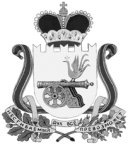 СОВЕТ ДЕПУТАТОВ ВЯЗЕМСКОГО ГОРОДСКОГО ПОСЕЛЕНИЯВЯЗЕМСКОГО РАЙОНА СМОЛЕНСКОЙ ОБЛАСТИРЕШЕНИЕот 28.06.2022 № 40Об исполнении бюджета Вяземского городского поселения Вяземского района Смоленской области за 2021 годВ соответствии с Бюджетным кодексом Российской Федерации, Уставом Вяземского городского поселения Вяземского района Смоленской области, Положением о бюджетном процессе в муниципальном образовании Вяземском городском поселении Вяземского района Смоленской области, Совет депутатов Вяземского городского поселения Вяземского района Смоленской областиРЕШИЛ:1. Утвердить отчет об исполнении бюджета Вяземского городского поселения Вяземского района Смоленской области за 2021 год со следующими параметрами:1) общий фактический объем доходов в сумме 482 232,5 тыс. рублей, в том числе объем собственных доходов в сумме 229 413,5 тыс. рублей, объем безвозмездных поступлений в сумме 252 819,0 тыс. рублей;2) общий фактический объем расходов в сумме 442 415,3 тыс. рублей;3) фактическое превышение доходов над расходами (профицит бюджета) в сумме 39 817,2 тыс. рублей.2. Утвердить исполнение бюджета Вяземского городского поселения Вяземского района Смоленской области за 2021 год по следующим показателям:- доходы бюджета Вяземского городского поселения Вяземского района Смоленской области по кодам классификации доходов бюджета за 2021 год согласно приложению 1 к настоящему решению;- расходы бюджета Вяземского городского поселения Вяземского района Смоленской области по ведомственной структуре расходов бюджета за 2021 год согласно приложению 2 к настоящему решению;- расходы бюджета Вяземского городского поселения Вяземского района Смоленской области по разделам и подразделам классификации расходов бюджета за 2021 год согласно приложению 3 к настоящему решению;- источники финансирования дефицита бюджета Вяземского городского поселения Вяземского района Смоленской области по кодам классификации источников финансирования дефицита бюджета за 2021 год согласно приложению     4 к настоящему решению.3. Опубликовать настоящее решение в газете «Мой город – Вязьма» и официальном сайте «Мой город – Вязьма.ru» (MGORV.RU).Глава муниципального образованияВяземского городского поселенияВяземского района Смоленской области                      	                      А.А. Григорьев